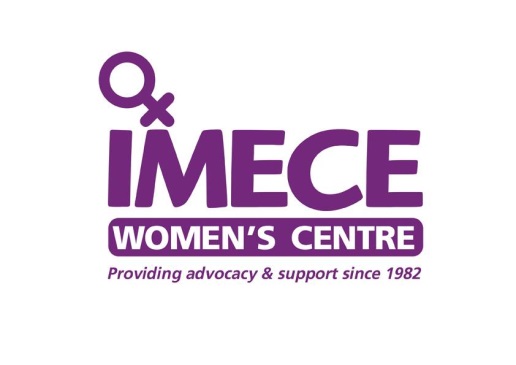 VOLUNTEER APPLICATION FORMName and SurnameAddressHome Telephone Number				Mobile NumberEmailHow did you hear about our volunteering project?Please tell us why you would like to volunteer at IMECE?What skills, interests or qualities do you have? Are there any specific skills or interests you would like to develop whilst volunteering?How long have you lived in UK?Could you please write down your Level of English? (Beginner, Elementary, Pre-Intermediate, Intermediate, Upper-Intermediate, Advanced, Proficient)Speaking				Writing					ReadingDo you speak, read, or write any language other than Turkish or English?Please list any previous or current volunteer experience:Organisation 			Position/Major Responsibility 			From:	To: Please list your employment history:Employer 			Position/Major Responsibility			From:	To:Please tell us your education and training background?Courses followed – full time, part time or correspondence courseCourse Title			DatesWhen are you available to volunteer? (Please tick as appropriate) For how long can you commit to volunteering at IMECE?Are there any other issues you think we should to know about you volunteering at IMECE e.g. any restrictions on your time, any health issues that would affect the type of work you could undertake etc.?Please tell us your Immigration Status?Do you have up to date CRB Criminal Record Check?Is there any reason why you should not obtain CRB?NoYes (If yes please explain the reason)Please give us two references that you have worked with or volunteered(If you do not have an employment or volunteer history then give us the names of two people for character references)Reference 1NamePositionAddressTelephone NoEmail Reference 2NamePositionAddressTelephone NoEmail Signature					DateMany Thanks for filling this form. Please return it to IMECE 2 Newington Green Road London N1 4RX. We will be in touch shortly to arrange a meeting in order to have an informal discussion with you.MondayTuesdayWednesdayThursdayFriday